ANNAMALAI          UNIVERSITY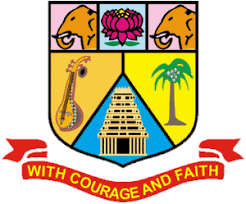 (Affiliated Colleges)214 – B.Sc. Computer ScienceProgramme Structure and Scheme of Examination (under CBCS)(Applicable to the candidates admitted from the academic year 2023 -2024 onwards)Non-major (NME) Electives offered to other Departments* PART-IV: NME / Basic Tamil / Advanced Tamil (Any one)Students who have not studied Tamil upto 12th Standard and have taken any Language other than Tamil in Part-I, must choose Basic Tamil-I in First Semester & Basic Tamil-II in Second Semester.Students who have studied Tamil upto 10th & 12th Standard and have taken any Language other than Tamil in Part-I, must choose Advanced Tamil-I in First Semester and Advanced Tamil-II in Second Semester.Mapping with Programme Outcomes:S-Strong-3	M-Medium-2	 L-Low-1Mapping with Programme Outcomes:S-Strong-3	M-Medium-2	 L-Low-1MATHEMATICAL FOUNDATIONS - IUNIT-I: SYMBOLIC LOGICProposition, Logical operators, conjunction, disjunction, negation, conditional and Bi-conditional operators, converse, Inverse, Contra Positive, logically equivalent, tautology and contradiction. Arguments and validity of arguments.UNIT-II: SET THEORYSets, set operations, Venn diagram, Properties of sets, number of elements in a set, Cartesian product, relations & functionsRelations : Equivalence relation. Equivalence class, Partially and Totally Ordered setsFunctions: Types of Functions, Composition of Functions.UNIT-III: BINARY OPERATIONSTypes of Binary Operations: Commutative, Associative, Distributive and identity, Boolean algebra: simple properties. Permutations and Combinations.UNIT-IV: DIFFERENTIATIONDifferentiation, Successive differentiation, Leibnitz theorem, Applications of differentiation, Tangent and normal, angle between two curves.UNIT-V: TWO DIMENSIONAL ANALYTICAL GEOMETRYStraight Lines - Pair Straight Lines Text BookP.R. Vittal, Mathematical Foundations – Maragham Publication, ChennaiReference BooksU. Rizwan, Mathematical Foundation - SciTech, Chennai V. Sundaram & Others, Discrete Mathematical Foundation - A.P. Publication, Sirkali. P. Duraipandian & Others, Analytical Geometry 2 Dimension - Emerald publication 1992 Reprint. COURSE OUTCOMESThe students after undergoing this course will be able to CLO1: Understand operators and solve problems using operatorsCLO2: Know the concept of set theory, relations and functionsCLO3: Solve problems using permutation and combination CLO4: Know the concept of limits, differentiationCLO5: Solve Problems on straight lines and pair straight linesOutcome Mapping:Mapping with Programme Outcomes:S-Strong-3	M-Medium-2	 L-Low-1Mapping with Programme Outcomes:S-Strong-3	M-Medium-2	 L-Low-1Mapping with Programme Outcomes:S-Strong-3	M-Medium-2	 L-Low-1UNIT-I: MATRICESMultiplication of matrices, Singular and Non-Singular matrices, Adjoint of a Matrix, Inverse of a matrix Symmetric and Skew-Symmetric, Hermitian and Skew-Hermitian, Orthogonal and unitary matrices, Rank of a matrix, Solution of Simultaneous Linear equations by Cramer’s rule. UNIT-II: MATRICESTest for Consistency and Inconsistency of linear equations, (Rank Method), characteristic roots and characteristic vectors, Cayley - Hamilton theorem, UNIT-III: INTEGRATIONIntegration Simple problems, integration of rational function involving algebraic expressions of the form   Integrations using simple substitutions, integrations involving trigonometric functions of the form  , integration by parts.UNIT-IV : INTEGRATIONApplications of Integration for (i) Area under plane curves, (ii) Volume of solid of revolution.UNIT-V: ANALYTICAL GEOMETRY OF THREE DIMENSION Planes, straight lines. Text Book.P.R. Vittal, Mathematical Foundations – Maragham Publication, ChennaiReference BooksU. Rizwan, Mathematical Foundation - SciTech, Chennai V. Sundaram & Others, Discrete Mathematical Foundation - A.P. Publication, Sirkali. Manicavachagompillay & Natarajan. Analytical Geometry part II - Three Dimension S. Viswanathan (printers & publication) Put Ltd., 1991.COURSE OUTCOMESOn successful completion of the course, the students will be able to CLO1: Understand different types of matrix operatorsCLO2: Know the concept of Consistency and Inconsistency of linear equationsCLO3: Solve different forms of IntegrationCLO4: Find the Area and volume using integration for real world problems.CLO5: Know the concept of Planes, straight linesOutcome Mapping:Skill Enhancement Course-1 (NME-I)Skill Enhancement Course-2 (NME-II)PartCourse CodeStudy Components & Course TitleCreditHours/WeekMaximum MarksMaximum MarksMaximum MarksCourse CodeStudy Components & Course TitleCreditHours/WeekCIAESETotalSEMESTER – II23UTAML11/23UHINL11/23UFREL11Language– InghJ jkpo; - IHindi-I/French-I362575100II23UENGL12General English – I362575100III23UCSCC13Core – I: Python Programming552575100III23UCSCP14Core – II : Practical – I : Python Programming Lab552575100III23UMAFE15Elective - I
Mathematical Foundations – I342575100IV23UTAMB1623UTAMA16Skill Enhancement Course-1 (NME-I) /*Basic Tamil – I /Advanced Tamil – I222575100IV23UCSCF17Foundation Course:Problem Solving Techniques222575100Total2330700SEMESTER – III23UTAML21/23UHINL21/23UFREL21Language– InghJ jkpo; - IIHindi-IIFrench-II362575100II23UENGL22General  English – II:362575100III23UCSCC23Core –III: Data Structure and Algorithms552575100III23UCSCP24Core – IV: Practical-II: Data Structure and Algorithms Lab552575100III23UMAFE25Elective - II
Mathematical Foundations - II342575100IV23UTAMB2623UTAMA26Skill Enhancement Course – 2 (NME-II) /*Basic Tamil – II /Advanced Tamil - II222575100IV23USECG27Skill Enhancement Course – 3Internet and its Applications(Common Paper)222575100Total2330700IV23UCSCN16Office Automation222575100IV23UCSCN26Advanced Excel222575100SEMESTER: ICORE - I23UCSCC13: PYTHON PROGRAMMINGCREDIT: 5HOURS: 5/WLearning ObjectivesLearning ObjectivesLO1To make students understand the concepts of Python programming.To make students understand the concepts of Python programming.LO2To apply the OOPs concept in PYTHON programming.To apply the OOPs concept in PYTHON programming.LO3To impart knowledge on demand and supply conceptsTo impart knowledge on demand and supply conceptsLO4To make the students learn best practices in PYTHON programmingTo make the students learn best practices in PYTHON programmingLO5To know the costs and profit maximizationTo know the costs and profit maximizationUNITContentsNo. of HoursIBasics of Python Programming: History of Python-Features of Python-Literal-Constants-Variables - Identifiers–Keywords-Built-in Data Types-Output Statements – Input Statements-Comments – Indentation- Operators-Expressions-Type conversions. Python Arrays: Defining and Processing Arrays – Array methods.15IIControl Statements: Selection/Conditional Branching statements: if, if-else, nested if and if-elif-else statements. Iterative Statements: while loop, for loop, else suite in loop and nested loops. Jump Statements: break, continue and pass statements.15IIIFunctions: Function Definition – Function Call – Variable Scope and its Lifetime-Return Statement. Function Arguments: Required Arguments, Keyword Arguments, Default Arguments and Variable Length Arguments- Recursion. Python Strings: String operations- Immutable Strings - Built-in String Methods and Functions - String Comparison. Modules: import statement- The Python module – dir() function – Modules and Namespace – Defining our own modules.15IVLists: Creating a list -Access values in List-Updating values in Lists-Nested lists -Basic list operations-List Methods. Tuples: Creating, Accessing, Updating and Deleting Elements in a tuple – Nested tuples– Difference between lists and tuples. Dictionaries: Creating, Accessing, Updating and Deleting Elements in a Dictionary – Dictionary Functions and Methods - Difference between Lists and Dictionaries.15VPython File Handling: Types of files in Python - Opening and Closing files-Reading and Writing files: write() and writelines() methods- append() method – read() and readlines() methods – with keyword – Splitting words – File methods - File Positions- Renaming and deleting files.15TOTAL HOURSTOTAL HOURS75Course OutcomesCourse OutcomesProgramme OutcomesCOOn completion of this course, students will On completion of this course, students will CO1Learn the basics of python, Do simple programs on python,Learn how to use an array.PO1, PO2, PO3, PO4, PO5, PO6CO2Develop program using selection statement, Work with Looping and jump statements, Do programs on Loops and jump statements.PO1, PO2, PO3, PO4, PO5, PO6CO3Concept of function, function arguments, Implementing the concept strings in various application, Significance of Modules, Work with functions, Strings and modules.PO1, PO2, PO3, PO4, PO5, PO6CO4Work with List, tuples and dictionary, Write program using list, tuples and dictionary.PO1, PO2, PO3, PO4, PO5, PO6CO5Usage of File handlings in python, Concept of reading and writing files, Do programs using files.PO1, PO2, PO3, PO4, PO5, PO6TextbooksTextbooksTextbooks1ReemaThareja, “Python Programming using problem solving approach”, First Edition, 2017, Oxford University Press.ReemaThareja, “Python Programming using problem solving approach”, First Edition, 2017, Oxford University Press.2Dr. R. NageswaraRao, “Core Python Programming”, First Edition, 2017, Dream tech Publishers. Dr. R. NageswaraRao, “Core Python Programming”, First Edition, 2017, Dream tech Publishers. Reference BooksReference BooksReference Books1.VamsiKurama, “Python Programming: A Modern Approach”, Pearson Education.VamsiKurama, “Python Programming: A Modern Approach”, Pearson Education.2.Mark Lutz, ”Learning Python”, Orielly.Mark Lutz, ”Learning Python”, Orielly.     3.Adam Stewarts, “Python Programming”, Online.Adam Stewarts, “Python Programming”, Online.4.Fabio Nelli, “Python Data Analytics”, APress.Fabio Nelli, “Python Data Analytics”, APress.5.Kenneth A. Lambert, “Fundamentals of Python – First Programs”, CENGAGE Publication.Kenneth A. Lambert, “Fundamentals of Python – First Programs”, CENGAGE Publication.Web ResourcesWeb ResourcesWeb Resources1.https://www.programiz.com/python-programminghttps://www.programiz.com/python-programming2.https://www.guru99.com/python-tutorials.htmlhttps://www.guru99.com/python-tutorials.html3.https://www.w3schools.com/python/python_intro.asphttps://www.w3schools.com/python/python_intro.asp4.https://www.geeksforgeeks.org/python-programming-language/https://www.geeksforgeeks.org/python-programming-language/5.https://en.wikipedia.org/wiki/Python_(programming_language)https://en.wikipedia.org/wiki/Python_(programming_language)CO/PSOPSO 1PSO 2PSO 3PSO 4PSO 5PSO 6CO 1333333CO 2333323CO 3333322CO 4333323CO 5323333Weightage of course contributed to each PSO151415151314SEMESTER: ICORE: IIPractical :I23UCSCP14: PYTHON PROGRAMMING LABCREDIT: 5HOURS: 5/WLearning ObjectivesLearning ObjectivesLearning ObjectivesLearning ObjectivesLO1Be able to design and program Python applications.Be able to design and program Python applications.Be able to design and program Python applications.LO2Be able to create loops and decision statements in Python.Be able to create loops and decision statements in Python.Be able to create loops and decision statements in Python.LO3Be able to work with functions and pass arguments in Python.Be able to work with functions and pass arguments in Python.Be able to work with functions and pass arguments in Python.LO4Be able to build and package Python modules for reusability.Be able to build and package Python modules for reusability.Be able to build and package Python modules for reusability.LO5Be able to read and write files in Python.Be able to read and write files in Python.Be able to read and write files in Python.LAB EXERCISESLAB EXERCISESLAB EXERCISESRequired HoursProgram using variables, constants, I/O statements in Python.Program using Operators in Python.Program using Conditional Statements.Program using Loops.Program using Jump Statements.Program using Functions.Program using Recursion.Program using Arrays.Program using Strings.Program using Modules.Program using Lists.Program using Tuples.Program using Dictionaries.Program for File Handling.Program using variables, constants, I/O statements in Python.Program using Operators in Python.Program using Conditional Statements.Program using Loops.Program using Jump Statements.Program using Functions.Program using Recursion.Program using Arrays.Program using Strings.Program using Modules.Program using Lists.Program using Tuples.Program using Dictionaries.Program for File Handling.Program using variables, constants, I/O statements in Python.Program using Operators in Python.Program using Conditional Statements.Program using Loops.Program using Jump Statements.Program using Functions.Program using Recursion.Program using Arrays.Program using Strings.Program using Modules.Program using Lists.Program using Tuples.Program using Dictionaries.Program for File Handling.60Course OutcomesCourse OutcomesCourse OutcomesCourse OutcomesOn completion of this course, students willOn completion of this course, students willOn completion of this course, students willOn completion of this course, students willCO1CO1Demonstrate the understanding of syntax and semantics of PYTHON languageDemonstrate the understanding of syntax and semantics of PYTHON languageCO2CO2Identify the problem and solve using PYTHON programming techniques.Identify the problem and solve using PYTHON programming techniques.CO3CO3Identify suitable programming constructs for problem solving.Identify suitable programming constructs for problem solving.CO4CO4Analyze various concepts of PYTHON language to solve the problem in an efficient way. Analyze various concepts of PYTHON language to solve the problem in an efficient way. CO5CO5Develop a PYTHON program for a given problem and test for its correctness.Develop a PYTHON program for a given problem and test for its correctness.CO/PSOPSO 1PSO 2PSO 3PSO 4PSO 5PSO 6CO 1333333CO 2331323CO 3333322CO 4333323CO 5323333Weightage of course contributed to each PSO151513151314SEMESTER: IELECTIVE: I23UMAFE15: I   (GENERIC / DISCIPLINE SPECIFIC) : MATHEMATICAL FOUNDATIONS – ICREDIT: 3HOURS: 4/WPOsPOsPOsPOsPOsPOsPSOsPSOsPSOs123456123CLO1323312322CLO22233-3331CLO33223--232CLO422333-232CLO532333-331SEMESTER: I23UCSCF17  FOUNDATION CORSE:PROBLEM SOLVING TECHNIQUESCREDIT: 2HOURS: 2/WLearning ObjectivesLearning ObjectivesLearning ObjectivesLO1Familiarize with writing of algorithms, fundamentals of C and philosophy of problem solving.Familiarize with writing of algorithms, fundamentals of C and philosophy of problem solving.LO2Implement different programming constructs and decomposition of problems into functions.Implement different programming constructs and decomposition of problems into functions.LO3Use data flow diagram, Pseudo code to implement solutions.Use data flow diagram, Pseudo code to implement solutions.LO4Define and use of arrays with simple applicationsDefine and use of arrays with simple applicationsLO5Understand about operating system and their usesUnderstand about operating system and their usesUNITContentsNo. Of. HoursIIntroduction: History, characteristics and limitations of Computer. Hardware/Anatomy of Computer: CPU, Memory, Secondary storage devices, Input Devices and Output devices. Types of Computers: PC, Workstation, Minicomputer, Main frame and Supercomputer. Software: System software and Application software. Programming Languages: Machine language, Assembly language, High-level language,4 GL and 5GL-Features of good programming language. Translators: Interpreters and Compilers.6IIData: Data types, Input, Processing of data, Arithmetic Operators, Hierarchy of operations and Output. Different phases in Program Development Cycle (PDC).Structured Programming: Algorithm: Features of good algorithm, Benefits and drawbacks of algorithm. Flowcharts: Advantages and limitations of flowcharts, when to use flowcharts, flowchart symbols and types of flowcharts.Pseudocode: Writing a pseudocode. Coding, documenting and testing a program: Comment lines and types of errors. Program design: Modular Programming.6IIISelection Structures: Relational and Logical Operators -Selecting from Several Alternatives – Applications of Selection Structures.     Repetition Structures: Counter Controlled Loops –Nested Loops– Applications of Repetition Structures.6IVData: Numeric Data and Character Based Data. Arrays: One Dimensional Array - Two Dimensional Arrays – Strings as Arrays of Characters.6VData Flow Diagrams: Definition, DFD symbols and types of DFDs. Program Modules: Subprograms-Value and Reference parameters- Scope of a variable - Functions – Recursion. Files: File Basics-Creating and reading a sequential file- Modifying Sequential Files.6TOTAL HOURSTOTAL HOURS30Course OutcomesCourse OutcomesProgramme OutcomesCOOn completion of this course, students will CO1Study the basic knowledge of Computers.Analyze the programming languages.PO1, PO2, PO3, PO4, PO5, PO6CO2Study the data types and arithmetic operations.Know about the algorithms.Develop program using flow chart and pseudocode.PO1, PO2, PO3, PO4, PO5, PO6CO3Determine the various operators.Explain about the structures.Illustrate the concept of LoopsPO1, PO2, PO3, PO4, PO5, PO6CO4Study about Numeric data and character-based data.Analyze about Arrays.PO1, PO2, PO3, PO4, PO5, PO6CO5Explain about DFDIllustrate program modules.Creating and reading FilesPO1, PO2, PO3, PO4, PO5, PO6TextbooksTextbooksTextbooks1Stewart Venit, “Introduction to Programming: Concepts and Design”, Fourth Edition, 2010, Dream Tech Publishers.Stewart Venit, “Introduction to Programming: Concepts and Design”, Fourth Edition, 2010, Dream Tech Publishers.Web ResourcesWeb ResourcesWeb Resources1.https://www.codesansar.com/computer-basics/problem-solving-using-computer.htmhttps://www.codesansar.com/computer-basics/problem-solving-using-computer.htm2.http://www.nptel.iitm.ac.in/video.php?subjectId=106102067http://www.nptel.iitm.ac.in/video.php?subjectId=1061020673.http://utubersity.com/?page_id=876http://utubersity.com/?page_id=876CO/PSOPSO 1PSO 2PSO 3PSO 4PSO 5PSO 6CO 1333333CO 2333333CO 3323333CO 4332333CO 5333332Weightage of course contributed to each PSO151414151514SEMESTER: IICORE: III23UCSCC23: DATA STRUCTURE AND ALGORITHMSCREDIT: 5HOURS: 5/WLearning ObjectivesLearning ObjectivesLearning ObjectivesLearning ObjectivesLO1To understand the concepts of ADTs To understand the concepts of ADTs To understand the concepts of ADTs LO2To learn linear data structures-lists, stacks, queues To learn linear data structures-lists, stacks, queues To learn linear data structures-lists, stacks, queues LO3To learn Tree structures  and application of treesTo learn Tree structures  and application of treesTo learn Tree structures  and application of treesLO4To learn graph strutures and and application of graphsTo learn graph strutures and and application of graphsTo learn graph strutures and and application of graphsLO5 To understand various sorting and searching To understand various sorting and searching To understand various sorting and searchingUNITContentsContentsNo. of HoursIAbstract Data Types (ADTs)- List ADT-array-based implementation-linked list implementationsingly linked lists-circular linked lists-doubly-linked lists-applications of lists-Polynomial Manipulation- All operations-Insertion-Deletion-Merge-TraversalAbstract Data Types (ADTs)- List ADT-array-based implementation-linked list implementationsingly linked lists-circular linked lists-doubly-linked lists-applications of lists-Polynomial Manipulation- All operations-Insertion-Deletion-Merge-Traversal15IIStack ADT-Operations- Applications- Evaluating arithmetic expressions – Conversion of infix topostfix expression-Queue ADT-Operations-Circular Queue- Priority Queue- deQueueapplications of queues.Stack ADT-Operations- Applications- Evaluating arithmetic expressions – Conversion of infix topostfix expression-Queue ADT-Operations-Circular Queue- Priority Queue- deQueueapplications of queues.15IIITree ADT-tree traversals-Binary Tree ADT-expression trees-applications of trees-binary search tree ADT- Threaded Binary Trees-AVL Trees- B-Tree- B+ Tree – Heap-Applications of heap.Tree ADT-tree traversals-Binary Tree ADT-expression trees-applications of trees-binary search tree ADT- Threaded Binary Trees-AVL Trees- B-Tree- B+ Tree – Heap-Applications of heap.15IVDefinition- Representation of Graph- Types of graph-Breadth first traversal – Depth first traversal-Topological sort- Bi-connectivity – Cut vertex- Euler circuits-Applications of graphs.Definition- Representation of Graph- Types of graph-Breadth first traversal – Depth first traversal-Topological sort- Bi-connectivity – Cut vertex- Euler circuits-Applications of graphs.15VSearching- Linear search-Binary search-Sorting-Bubble sort-Selection sort-Insertion sort-Shell sort-Radix sort-Hashing-Hash functions-Separate chaining- Open Addressing-RehashingExtendible HashingSearching- Linear search-Binary search-Sorting-Bubble sort-Selection sort-Insertion sort-Shell sort-Radix sort-Hashing-Hash functions-Separate chaining- Open Addressing-RehashingExtendible Hashing15TotalTotal75Course OutcomesCourse OutcomesProgrammeme OutcomeProgrammeme OutcomeCOOn completion of this course, students will CO1Understand the concept of Dynamic memory management, data types, algorithms, Big O notationPO1,PO6PO1,PO6CO2Understand basic data structures such as arrays, linked lists, stacks and queuesPO2PO2CO3Describe the hash function and concepts of collision and its resolution methodsPO2,PO4PO2,PO4CO4Solve problem involving graphs, trees and heapsPO4,PO6PO4,PO6CO5Apply Algorithm for solving problems like sorting, searching, insertion and deletion of dataPO5,PO6PO5,PO6Text BookText BookText BookText Book11. Mark Allen Weiss, “Data Structures and Algorithm Analysis in C++”, PearsonEducation 2014, 4th Edition.1. Mark Allen Weiss, “Data Structures and Algorithm Analysis in C++”, PearsonEducation 2014, 4th Edition.1. Mark Allen Weiss, “Data Structures and Algorithm Analysis in C++”, PearsonEducation 2014, 4th Edition.2ReemaThareja, “Data Structures Using C”, Oxford Universities Press 2014, 2nd EditionReemaThareja, “Data Structures Using C”, Oxford Universities Press 2014, 2nd EditionReemaThareja, “Data Structures Using C”, Oxford Universities Press 2014, 2nd EditionReference BooksReference BooksReference BooksReference Books1.Thomas H.Cormen, ChalesE. Leiserson, Ronald L.Rivest, Clifford Stein, “Introduction to Algorithms”, McGraw Hill 2009, 3rd Edition.Thomas H.Cormen, ChalesE. Leiserson, Ronald L.Rivest, Clifford Stein, “Introduction to Algorithms”, McGraw Hill 2009, 3rd Edition.Thomas H.Cormen, ChalesE. Leiserson, Ronald L.Rivest, Clifford Stein, “Introduction to Algorithms”, McGraw Hill 2009, 3rd Edition.2.Aho, Hopcroft and Ullman, “Data Structures and Algorithms”, Pearson Education 2003Aho, Hopcroft and Ullman, “Data Structures and Algorithms”, Pearson Education 2003Aho, Hopcroft and Ullman, “Data Structures and Algorithms”, Pearson Education 2003Web ResourcesWeb ResourcesWeb ResourcesWeb Resources1.https://www.programiz.com/dsahttps://www.programiz.com/dsahttps://www.programiz.com/dsa2.https://www.geeksforgeeks.org/learn-data-structures-and-algorithms-dsa-tutorial/https://www.geeksforgeeks.org/learn-data-structures-and-algorithms-dsa-tutorial/https://www.geeksforgeeks.org/learn-data-structures-and-algorithms-dsa-tutorial/CO/PSOPSO 1PSO 2PSO 3PSO 4PSO 5PSO 6CO 1333333CO 2331333CO 3333232CO 4323233CO 5333333Weightage of course contributed to each PSO151413131514SEMESTER: IICORE: IVPRACTICAL- II23UCSCP24: DATA STRUCTURE AND ALGORITHMS LAB [Note: Practicals may be offered through C / C++ / Python]CREDIT: 5HOURS: 5/WLearning ObjectivesLearning ObjectivesLearning ObjectivesLearning ObjectivesLO1To understand the concepts of ADTs To understand the concepts of ADTs To understand the concepts of ADTs LO2To learn linear data structures-lists, stacks, queues To learn linear data structures-lists, stacks, queues To learn linear data structures-lists, stacks, queues LO3To learn Tree structures  and application of treesTo learn Tree structures  and application of treesTo learn Tree structures  and application of treesLO4To learn graph strutures and and application of graphsTo learn graph strutures and and application of graphsTo learn graph strutures and and application of graphsLO5 To understand various sorting and searching To understand various sorting and searching To understand various sorting and searchingSl. NoContentsContentsNo. of Hours1.Write a program to implement the List ADT using arrays and linked lists.Write a program to implement the List ADT using arrays and linked lists.602.Write a programs to implement the following using a singly linked list. Stack ADTQueue ADTWrite a programs to implement the following using a singly linked list. Stack ADTQueue ADT603.Write a program that reads an infix expression, converts the expression to postfix form and then evaluates the postfix expression (use stack ADT).Write a program that reads an infix expression, converts the expression to postfix form and then evaluates the postfix expression (use stack ADT).604.Write a program to implement priority queue ADT.Write a program to implement priority queue ADT.605.Write a  program to perform the following operations:Insert an element into a binary search tree.Delete an element from a binary search tree.Search for a key element in a binary search tree.Write a  program to perform the following operations:Insert an element into a binary search tree.Delete an element from a binary search tree.Search for a key element in a binary search tree.606.Write a  program to perform the following operationsInsertion into an AVL-treeDeletion from an AVL-treeWrite a  program to perform the following operationsInsertion into an AVL-treeDeletion from an AVL-tree607.Write a programs for the implementation of BFS and DFS for a given graph.Write a programs for the implementation of BFS and DFS for a given graph.608Write a programs for implementing the following searching methods:Linear searchBinary search.Write a programs for implementing the following searching methods:Linear searchBinary search.609.Write a  programs for implementing the following sorting methods:Bubble sortSelection sortInsertion sortRadix sort.Write a  programs for implementing the following sorting methods:Bubble sortSelection sortInsertion sortRadix sort.60TotalTotal60Course OutcomesCourse OutcomesProgrammem OutcomeProgrammem OutcomeCOOn completion of this course, students will 1Understand the concept of Dynamic memory management, data types, algorithms, Big O notationPO1,PO4,PO5PO1,PO4,PO52Understand basic data structures such as arrays, linked lists, stacks and queuesPO1, PO4,PO6PO1, PO4,PO63Describe the hash function and concepts of collision and its resolution methodsPO1,PO3,PO6PO1,PO3,PO64Solve problem involving graphs, trees and heapsPO3,PO4PO3,PO45Apply Algorithm for solving problems like sorting, searching, insertion and deletion of dataPO1,PO5,PO6PO1,PO5,PO6Text BookText BookText BookText Book1Mark Allen Weiss, “Data Structures and Algorithm Analysis in C++”, Pearson Education 2014, 4th Edition.Mark Allen Weiss, “Data Structures and Algorithm Analysis in C++”, Pearson Education 2014, 4th Edition.Mark Allen Weiss, “Data Structures and Algorithm Analysis in C++”, Pearson Education 2014, 4th Edition.2ReemaThareja, “Data Structures Using C”, Oxford Universities Press 2014, 2nd EditionReemaThareja, “Data Structures Using C”, Oxford Universities Press 2014, 2nd EditionReemaThareja, “Data Structures Using C”, Oxford Universities Press 2014, 2nd EditionReference BooksReference BooksReference BooksReference Books1Thomas H.Cormen,ChalesE.Leiserson,RonaldL.Rivest, Clifford Stein, “Introduction to Algorithms”, McGraw Hill 2009, 3rd EditionThomas H.Cormen,ChalesE.Leiserson,RonaldL.Rivest, Clifford Stein, “Introduction to Algorithms”, McGraw Hill 2009, 3rd EditionThomas H.Cormen,ChalesE.Leiserson,RonaldL.Rivest, Clifford Stein, “Introduction to Algorithms”, McGraw Hill 2009, 3rd Edition2.Aho, Hopcroft and Ullman, “Data Structures and Algorithms”, Pearson Education 2003Aho, Hopcroft and Ullman, “Data Structures and Algorithms”, Pearson Education 2003Aho, Hopcroft and Ullman, “Data Structures and Algorithms”, Pearson Education 2003Web ResourcesWeb ResourcesWeb ResourcesWeb Resources1.https://www.programiz.com/dsahttps://www.programiz.com/dsahttps://www.programiz.com/dsa2.https://www.geeksforgeeks.org/learn-data-structures-and-algorithms-dsa-tutorial/https://www.geeksforgeeks.org/learn-data-structures-and-algorithms-dsa-tutorial/https://www.geeksforgeeks.org/learn-data-structures-and-algorithms-dsa-tutorial/CO/PSOPSO 1PSO 2PSO 3PSO 4PSO 5PSO 6CO 1333333CO 2331323CO 3333323CO 4333323CO 5323333Weightage of course contributed to each PSO151513151315SEMESTER: IIELECTIVE- II23UMAFE25: (GENERIC/DISCIPLINE SPECIFIC)MATHEMATICAL FOUNDATIONS- IICREDIT: 3HOURS: 4/WPOsPOsPOsPOsPOsPOsPSOsPSOsPSOs123456123CLO1323312322CLO22232-3331CLO33323--332CLO433333-232CLO532323-331Course Code: 23UCSCN16Course Code: 23UCSCN16Office AutomationOffice AutomationOffice AutomationCredits: 2Lecture Hours: (L)per week: 2Lecture Hours: (L)per week: 2Tutorial Hours :(T) per weekLab PracticeHours: (P)per weekLab PracticeHours: (P)per weekTotal: (L+T+P)per week: 2Course Category : SEC-1Course Category : SEC-1Year & Semester: I Year I SemesterYear & Semester: I Year I SemesterAdmission Year:Admission Year:Pre-requisitePre-requisiteBasic skills in Computer operations Basic skills in Computer operations Basic skills in Computer operations Basic skills in Computer operations Learning Objectives: (for teachers: what they have to do in the class/lab/field)The major objective in introducing the Computer Skills course is to impart training for students in Microsoft Office which has different components like MS Word, MS Excel and Power point.The course is highly practice oriented rather than regular class room teaching.To acquire knowledge on editor, spread sheet and presentation software.Learning Objectives: (for teachers: what they have to do in the class/lab/field)The major objective in introducing the Computer Skills course is to impart training for students in Microsoft Office which has different components like MS Word, MS Excel and Power point.The course is highly practice oriented rather than regular class room teaching.To acquire knowledge on editor, spread sheet and presentation software.Learning Objectives: (for teachers: what they have to do in the class/lab/field)The major objective in introducing the Computer Skills course is to impart training for students in Microsoft Office which has different components like MS Word, MS Excel and Power point.The course is highly practice oriented rather than regular class room teaching.To acquire knowledge on editor, spread sheet and presentation software.Learning Objectives: (for teachers: what they have to do in the class/lab/field)The major objective in introducing the Computer Skills course is to impart training for students in Microsoft Office which has different components like MS Word, MS Excel and Power point.The course is highly practice oriented rather than regular class room teaching.To acquire knowledge on editor, spread sheet and presentation software.Learning Objectives: (for teachers: what they have to do in the class/lab/field)The major objective in introducing the Computer Skills course is to impart training for students in Microsoft Office which has different components like MS Word, MS Excel and Power point.The course is highly practice oriented rather than regular class room teaching.To acquire knowledge on editor, spread sheet and presentation software.Learning Objectives: (for teachers: what they have to do in the class/lab/field)The major objective in introducing the Computer Skills course is to impart training for students in Microsoft Office which has different components like MS Word, MS Excel and Power point.The course is highly practice oriented rather than regular class room teaching.To acquire knowledge on editor, spread sheet and presentation software.Course Outcomes: (for students: To know what they are going to learn)  CO1: Understand the basics of computer systems and its components.CO2: Understand and apply the basic concepts of a word processing package.CO3: Understand and apply the basic concepts of electronic spreadsheet software.CO4: Understand and apply the basic concepts of database management system.CO5: Understand and create a presentation using PowerPoint tool.Course Outcomes: (for students: To know what they are going to learn)  CO1: Understand the basics of computer systems and its components.CO2: Understand and apply the basic concepts of a word processing package.CO3: Understand and apply the basic concepts of electronic spreadsheet software.CO4: Understand and apply the basic concepts of database management system.CO5: Understand and create a presentation using PowerPoint tool.Course Outcomes: (for students: To know what they are going to learn)  CO1: Understand the basics of computer systems and its components.CO2: Understand and apply the basic concepts of a word processing package.CO3: Understand and apply the basic concepts of electronic spreadsheet software.CO4: Understand and apply the basic concepts of database management system.CO5: Understand and create a presentation using PowerPoint tool.Course Outcomes: (for students: To know what they are going to learn)  CO1: Understand the basics of computer systems and its components.CO2: Understand and apply the basic concepts of a word processing package.CO3: Understand and apply the basic concepts of electronic spreadsheet software.CO4: Understand and apply the basic concepts of database management system.CO5: Understand and create a presentation using PowerPoint tool.Course Outcomes: (for students: To know what they are going to learn)  CO1: Understand the basics of computer systems and its components.CO2: Understand and apply the basic concepts of a word processing package.CO3: Understand and apply the basic concepts of electronic spreadsheet software.CO4: Understand and apply the basic concepts of database management system.CO5: Understand and create a presentation using PowerPoint tool.Course Outcomes: (for students: To know what they are going to learn)  CO1: Understand the basics of computer systems and its components.CO2: Understand and apply the basic concepts of a word processing package.CO3: Understand and apply the basic concepts of electronic spreadsheet software.CO4: Understand and apply the basic concepts of database management system.CO5: Understand and create a presentation using PowerPoint tool.Recap: (not for examination) Motivation/previous lecture/ relevant portions required for thecourse) [ This is done during 2 Tutorial hours)Recap: (not for examination) Motivation/previous lecture/ relevant portions required for thecourse) [ This is done during 2 Tutorial hours)Recap: (not for examination) Motivation/previous lecture/ relevant portions required for thecourse) [ This is done during 2 Tutorial hours)Recap: (not for examination) Motivation/previous lecture/ relevant portions required for thecourse) [ This is done during 2 Tutorial hours)Recap: (not for examination) Motivation/previous lecture/ relevant portions required for thecourse) [ This is done during 2 Tutorial hours)Recap: (not for examination) Motivation/previous lecture/ relevant portions required for thecourse) [ This is done during 2 Tutorial hours)UnitsContentsContentsContentsContentsRequired HoursIIntroductory concepts: Memory unit – CPU-Input Devices: Key board, Mouse and Scanner. Output devices: Monitor, Printer. Introduction to Operating systems & its features: DOS – UNIX– Windows. Introduction to Programming Languages.Introductory concepts: Memory unit – CPU-Input Devices: Key board, Mouse and Scanner. Output devices: Monitor, Printer. Introduction to Operating systems & its features: DOS – UNIX– Windows. Introduction to Programming Languages.Introductory concepts: Memory unit – CPU-Input Devices: Key board, Mouse and Scanner. Output devices: Monitor, Printer. Introduction to Operating systems & its features: DOS – UNIX– Windows. Introduction to Programming Languages.Introductory concepts: Memory unit – CPU-Input Devices: Key board, Mouse and Scanner. Output devices: Monitor, Printer. Introduction to Operating systems & its features: DOS – UNIX– Windows. Introduction to Programming Languages.17IIWord Processing: Open, Save and close word document; Editing text – tools, formatting, bullets; Spell Checker - Document formatting – Paragraph alignment, indentation, headers and footers, numbering; printing – Preview, options, merge.Word Processing: Open, Save and close word document; Editing text – tools, formatting, bullets; Spell Checker - Document formatting – Paragraph alignment, indentation, headers and footers, numbering; printing – Preview, options, merge.Word Processing: Open, Save and close word document; Editing text – tools, formatting, bullets; Spell Checker - Document formatting – Paragraph alignment, indentation, headers and footers, numbering; printing – Preview, options, merge.Word Processing: Open, Save and close word document; Editing text – tools, formatting, bullets; Spell Checker - Document formatting – Paragraph alignment, indentation, headers and footers, numbering; printing – Preview, options, merge.17IIISpreadsheets: Excel – opening, entering text and data, formatting, navigating; Formulas – entering, handling and copying; Charts – creating, formatting and printing, analysis tables, preparation of financial statements, introduction to data analytics.Spreadsheets: Excel – opening, entering text and data, formatting, navigating; Formulas – entering, handling and copying; Charts – creating, formatting and printing, analysis tables, preparation of financial statements, introduction to data analytics.Spreadsheets: Excel – opening, entering text and data, formatting, navigating; Formulas – entering, handling and copying; Charts – creating, formatting and printing, analysis tables, preparation of financial statements, introduction to data analytics.Spreadsheets: Excel – opening, entering text and data, formatting, navigating; Formulas – entering, handling and copying; Charts – creating, formatting and printing, analysis tables, preparation of financial statements, introduction to data analytics.17IVDatabase Concepts: The concept of data base management system; Data field, records, and files, Sorting and indexing data; Searching records. Designing queries, and reports; Linking of data files; Understanding Programming environment in DBMS; Developing menu drive applications in query language (MS – Access).Database Concepts: The concept of data base management system; Data field, records, and files, Sorting and indexing data; Searching records. Designing queries, and reports; Linking of data files; Understanding Programming environment in DBMS; Developing menu drive applications in query language (MS – Access).Database Concepts: The concept of data base management system; Data field, records, and files, Sorting and indexing data; Searching records. Designing queries, and reports; Linking of data files; Understanding Programming environment in DBMS; Developing menu drive applications in query language (MS – Access).Database Concepts: The concept of data base management system; Data field, records, and files, Sorting and indexing data; Searching records. Designing queries, and reports; Linking of data files; Understanding Programming environment in DBMS; Developing menu drive applications in query language (MS – Access).17VPower point: Introduction to Power point - Features – Understanding slide typecasting & viewing slides – creating slide shows. Applying special object – including objects & pictures – Slide transition – Animation effects, audio inclusion, timers.Power point: Introduction to Power point - Features – Understanding slide typecasting & viewing slides – creating slide shows. Applying special object – including objects & pictures – Slide transition – Animation effects, audio inclusion, timers.Power point: Introduction to Power point - Features – Understanding slide typecasting & viewing slides – creating slide shows. Applying special object – including objects & pictures – Slide transition – Animation effects, audio inclusion, timers.Power point: Introduction to Power point - Features – Understanding slide typecasting & viewing slides – creating slide shows. Applying special object – including objects & pictures – Slide transition – Animation effects, audio inclusion, timers.17Extended Professional Component (is a part of internal componentonly, Not to be	included in		theExternal Examination questionpaper)Questions related to the above topics, from various competitive examinations UPSC / TRB / NET / UGC –CSIR / GATE / TNPSC / others to be solved (To be discussed during the Tutorial hour)Questions related to the above topics, from various competitive examinations UPSC / TRB / NET / UGC –CSIR / GATE / TNPSC / others to be solved (To be discussed during the Tutorial hour)Questions related to the above topics, from various competitive examinations UPSC / TRB / NET / UGC –CSIR / GATE / TNPSC / others to be solved (To be discussed during the Tutorial hour)Questions related to the above topics, from various competitive examinations UPSC / TRB / NET / UGC –CSIR / GATE / TNPSC / others to be solved (To be discussed during the Tutorial hour)Skills acquired from	thecourseKnowledge, Problem Solving, Analytical ability, Professional Competency, Professional Communication and Transferrable SkillKnowledge, Problem Solving, Analytical ability, Professional Competency, Professional Communication and Transferrable SkillKnowledge, Problem Solving, Analytical ability, Professional Competency, Professional Communication and Transferrable SkillKnowledge, Problem Solving, Analytical ability, Professional Competency, Professional Communication and Transferrable SkillLearning Resources:Recommended Texts1. Peter Norton, “Introduction to Computers” –Tata McGraw-Hill.Reference BooksJennifer Ackerman Kettel, Guy Hat-Davis, Curt Simmons, “Microsoft 2003”, Tata McGraw- Hill.Web resources : Web content from NDL / SWAYAM or open source web resourcesLearning Resources:Recommended Texts1. Peter Norton, “Introduction to Computers” –Tata McGraw-Hill.Reference BooksJennifer Ackerman Kettel, Guy Hat-Davis, Curt Simmons, “Microsoft 2003”, Tata McGraw- Hill.Web resources : Web content from NDL / SWAYAM or open source web resourcesLearning Resources:Recommended Texts1. Peter Norton, “Introduction to Computers” –Tata McGraw-Hill.Reference BooksJennifer Ackerman Kettel, Guy Hat-Davis, Curt Simmons, “Microsoft 2003”, Tata McGraw- Hill.Web resources : Web content from NDL / SWAYAM or open source web resourcesLearning Resources:Recommended Texts1. Peter Norton, “Introduction to Computers” –Tata McGraw-Hill.Reference BooksJennifer Ackerman Kettel, Guy Hat-Davis, Curt Simmons, “Microsoft 2003”, Tata McGraw- Hill.Web resources : Web content from NDL / SWAYAM or open source web resourcesLearning Resources:Recommended Texts1. Peter Norton, “Introduction to Computers” –Tata McGraw-Hill.Reference BooksJennifer Ackerman Kettel, Guy Hat-Davis, Curt Simmons, “Microsoft 2003”, Tata McGraw- Hill.Web resources : Web content from NDL / SWAYAM or open source web resourcesLearning Resources:Recommended Texts1. Peter Norton, “Introduction to Computers” –Tata McGraw-Hill.Reference BooksJennifer Ackerman Kettel, Guy Hat-Davis, Curt Simmons, “Microsoft 2003”, Tata McGraw- Hill.Web resources : Web content from NDL / SWAYAM or open source web resourcesCourse Code: 23UCSCN26Course Code: 23UCSCN26	Advanced Excel	Advanced Excel	Advanced ExcelCredits: 2Lecture Hours: (L)per week: 2Lecture Hours: (L)per week: 2Tutorial Hours :(T) per weekLab PracticeHours: (P)per weekLab PracticeHours: (P)per weekTotal: (L+T+P)per week: 2Course Category : SEC-3Course Category : SEC-3Year & Semester :I Year II SemesterYear & Semester :I Year II SemesterAdmission Year:Admission Year:Pre-requisitePre-requisite Basic knowledge in office automation / Excel Basic knowledge in office automation / Excel Basic knowledge in office automation / Excel Basic knowledge in office automation / ExcelLearning Objectives: (for teachers: what they have to do in the class/lab/field)The objective of this course is to help the students learn the advanced features of Excel, to summarise, analyse, explore, and present visualisations of data in the form of charts, graphs.Learning Objectives: (for teachers: what they have to do in the class/lab/field)The objective of this course is to help the students learn the advanced features of Excel, to summarise, analyse, explore, and present visualisations of data in the form of charts, graphs.Learning Objectives: (for teachers: what they have to do in the class/lab/field)The objective of this course is to help the students learn the advanced features of Excel, to summarise, analyse, explore, and present visualisations of data in the form of charts, graphs.Learning Objectives: (for teachers: what they have to do in the class/lab/field)The objective of this course is to help the students learn the advanced features of Excel, to summarise, analyse, explore, and present visualisations of data in the form of charts, graphs.Learning Objectives: (for teachers: what they have to do in the class/lab/field)The objective of this course is to help the students learn the advanced features of Excel, to summarise, analyse, explore, and present visualisations of data in the form of charts, graphs.Learning Objectives: (for teachers: what they have to do in the class/lab/field)The objective of this course is to help the students learn the advanced features of Excel, to summarise, analyse, explore, and present visualisations of data in the form of charts, graphs.Course Outcomes: (for students: To know what they are going to learn)CO1: Handle large amounts of dataCO2: Aggregate numeric data and summarise into categories and subcategories CO3: Filtering, sorting, and grouping data or subsets of dataCO4: Create pivot tables to consolidate data from multiple filesCO5: Presenting data in the form of charts and graphsCourse Outcomes: (for students: To know what they are going to learn)CO1: Handle large amounts of dataCO2: Aggregate numeric data and summarise into categories and subcategories CO3: Filtering, sorting, and grouping data or subsets of dataCO4: Create pivot tables to consolidate data from multiple filesCO5: Presenting data in the form of charts and graphsCourse Outcomes: (for students: To know what they are going to learn)CO1: Handle large amounts of dataCO2: Aggregate numeric data and summarise into categories and subcategories CO3: Filtering, sorting, and grouping data or subsets of dataCO4: Create pivot tables to consolidate data from multiple filesCO5: Presenting data in the form of charts and graphsCourse Outcomes: (for students: To know what they are going to learn)CO1: Handle large amounts of dataCO2: Aggregate numeric data and summarise into categories and subcategories CO3: Filtering, sorting, and grouping data or subsets of dataCO4: Create pivot tables to consolidate data from multiple filesCO5: Presenting data in the form of charts and graphsCourse Outcomes: (for students: To know what they are going to learn)CO1: Handle large amounts of dataCO2: Aggregate numeric data and summarise into categories and subcategories CO3: Filtering, sorting, and grouping data or subsets of dataCO4: Create pivot tables to consolidate data from multiple filesCO5: Presenting data in the form of charts and graphsCourse Outcomes: (for students: To know what they are going to learn)CO1: Handle large amounts of dataCO2: Aggregate numeric data and summarise into categories and subcategories CO3: Filtering, sorting, and grouping data or subsets of dataCO4: Create pivot tables to consolidate data from multiple filesCO5: Presenting data in the form of charts and graphsRecap: (not for examination) Motivation/previous lecture/ relevant portions required for thecourse) [ This is done during 2 Tutorial hours)Recap: (not for examination) Motivation/previous lecture/ relevant portions required for thecourse) [ This is done during 2 Tutorial hours)Recap: (not for examination) Motivation/previous lecture/ relevant portions required for thecourse) [ This is done during 2 Tutorial hours)Recap: (not for examination) Motivation/previous lecture/ relevant portions required for thecourse) [ This is done during 2 Tutorial hours)Recap: (not for examination) Motivation/previous lecture/ relevant portions required for thecourse) [ This is done during 2 Tutorial hours)Recap: (not for examination) Motivation/previous lecture/ relevant portions required for thecourse) [ This is done during 2 Tutorial hours)UnitsContentsContentsContentsContentsRequired HoursIBasics of Excel-  Customizing common options-  Absolute and relative cells-  Protecting and un-protecting worksheets and cells- Working with Functions - Writing conditional expressions -  logical functions -  lookup and reference functions-  VlookUP with Exact Match, Approximate Match-  Nested VlookUP with Exact Match-  VlookUP with Tables, Dynamic Ranges-  Nested VlookUP with Exact Match-  Using VLookUP to consolidate Data from Multiple SheetsBasics of Excel-  Customizing common options-  Absolute and relative cells-  Protecting and un-protecting worksheets and cells- Working with Functions - Writing conditional expressions -  logical functions -  lookup and reference functions-  VlookUP with Exact Match, Approximate Match-  Nested VlookUP with Exact Match-  VlookUP with Tables, Dynamic Ranges-  Nested VlookUP with Exact Match-  Using VLookUP to consolidate Data from Multiple SheetsBasics of Excel-  Customizing common options-  Absolute and relative cells-  Protecting and un-protecting worksheets and cells- Working with Functions - Writing conditional expressions -  logical functions -  lookup and reference functions-  VlookUP with Exact Match, Approximate Match-  Nested VlookUP with Exact Match-  VlookUP with Tables, Dynamic Ranges-  Nested VlookUP with Exact Match-  Using VLookUP to consolidate Data from Multiple SheetsBasics of Excel-  Customizing common options-  Absolute and relative cells-  Protecting and un-protecting worksheets and cells- Working with Functions - Writing conditional expressions -  logical functions -  lookup and reference functions-  VlookUP with Exact Match, Approximate Match-  Nested VlookUP with Exact Match-  VlookUP with Tables, Dynamic Ranges-  Nested VlookUP with Exact Match-  Using VLookUP to consolidate Data from Multiple Sheets15IIData Validations - Specifying a valid range of values -  Specifying a list of valid values-  Specifying custom validations based on formula - Working with Templates  Designing the structure of a template-  templates for standardization of worksheets - Sorting and Filtering Data -Sorting tables-  multiple-level sorting-  custom sorting-  Filtering data for selected view -  advanced filter options- Working with Reports  Creating subtotals-  Multiple-level subtotal.Data Validations - Specifying a valid range of values -  Specifying a list of valid values-  Specifying custom validations based on formula - Working with Templates  Designing the structure of a template-  templates for standardization of worksheets - Sorting and Filtering Data -Sorting tables-  multiple-level sorting-  custom sorting-  Filtering data for selected view -  advanced filter options- Working with Reports  Creating subtotals-  Multiple-level subtotal.Data Validations - Specifying a valid range of values -  Specifying a list of valid values-  Specifying custom validations based on formula - Working with Templates  Designing the structure of a template-  templates for standardization of worksheets - Sorting and Filtering Data -Sorting tables-  multiple-level sorting-  custom sorting-  Filtering data for selected view -  advanced filter options- Working with Reports  Creating subtotals-  Multiple-level subtotal.Data Validations - Specifying a valid range of values -  Specifying a list of valid values-  Specifying custom validations based on formula - Working with Templates  Designing the structure of a template-  templates for standardization of worksheets - Sorting and Filtering Data -Sorting tables-  multiple-level sorting-  custom sorting-  Filtering data for selected view -  advanced filter options- Working with Reports  Creating subtotals-  Multiple-level subtotal.15IIICreating Pivot tables  Formatting and customizing Pivot tables-  advanced options of Pivot tables-  Pivot charts-  Consolidating data from multiple sheets and files using Pivot tables-  external data sources-  data consolidation feature to consolidate data-  Show Value As % of Row, % of Column, Running Total, Compare with Specific Field-  Viewing Subtotal under Pivot-  Creating Slicers.Creating Pivot tables  Formatting and customizing Pivot tables-  advanced options of Pivot tables-  Pivot charts-  Consolidating data from multiple sheets and files using Pivot tables-  external data sources-  data consolidation feature to consolidate data-  Show Value As % of Row, % of Column, Running Total, Compare with Specific Field-  Viewing Subtotal under Pivot-  Creating Slicers.Creating Pivot tables  Formatting and customizing Pivot tables-  advanced options of Pivot tables-  Pivot charts-  Consolidating data from multiple sheets and files using Pivot tables-  external data sources-  data consolidation feature to consolidate data-  Show Value As % of Row, % of Column, Running Total, Compare with Specific Field-  Viewing Subtotal under Pivot-  Creating Slicers.Creating Pivot tables  Formatting and customizing Pivot tables-  advanced options of Pivot tables-  Pivot charts-  Consolidating data from multiple sheets and files using Pivot tables-  external data sources-  data consolidation feature to consolidate data-  Show Value As % of Row, % of Column, Running Total, Compare with Specific Field-  Viewing Subtotal under Pivot-  Creating Slicers.15IVMore Functions  Date and time functions-  Text functions-  Database functions-  Power Functions - Formatting  Using auto formatting option for worksheets-  Using conditional formatting option for rows, columns and cells-  WhatIf Analysis - Goal Seek-  Data Tables-  Scenario Manager.More Functions  Date and time functions-  Text functions-  Database functions-  Power Functions - Formatting  Using auto formatting option for worksheets-  Using conditional formatting option for rows, columns and cells-  WhatIf Analysis - Goal Seek-  Data Tables-  Scenario Manager.More Functions  Date and time functions-  Text functions-  Database functions-  Power Functions - Formatting  Using auto formatting option for worksheets-  Using conditional formatting option for rows, columns and cells-  WhatIf Analysis - Goal Seek-  Data Tables-  Scenario Manager.More Functions  Date and time functions-  Text functions-  Database functions-  Power Functions - Formatting  Using auto formatting option for worksheets-  Using conditional formatting option for rows, columns and cells-  WhatIf Analysis - Goal Seek-  Data Tables-  Scenario Manager.15VCharts -  Formatting Charts-  3D Graphs-  Bar and Line Chart together-  Secondary Axis in Graphs-  Sharing Charts with PowerPoint / MS Word, Dynamically- New Features Of Excel Sparklines, Inline Charts, data Charts- Overview of all the new features.Charts -  Formatting Charts-  3D Graphs-  Bar and Line Chart together-  Secondary Axis in Graphs-  Sharing Charts with PowerPoint / MS Word, Dynamically- New Features Of Excel Sparklines, Inline Charts, data Charts- Overview of all the new features.Charts -  Formatting Charts-  3D Graphs-  Bar and Line Chart together-  Secondary Axis in Graphs-  Sharing Charts with PowerPoint / MS Word, Dynamically- New Features Of Excel Sparklines, Inline Charts, data Charts- Overview of all the new features.Charts -  Formatting Charts-  3D Graphs-  Bar and Line Chart together-  Secondary Axis in Graphs-  Sharing Charts with PowerPoint / MS Word, Dynamically- New Features Of Excel Sparklines, Inline Charts, data Charts- Overview of all the new features.15Extended Professional Component (is a part of internal componentonly, Not to be	included in		theExternal Examination questionpaper)Questions related to the above topics, from various competitive examinations UPSC / TRB / NET / UGC –CSIR / GATE / TNPSC / others to be solved (To be discussed during the Tutorial hour)Questions related to the above topics, from various competitive examinations UPSC / TRB / NET / UGC –CSIR / GATE / TNPSC / others to be solved (To be discussed during the Tutorial hour)Questions related to the above topics, from various competitive examinations UPSC / TRB / NET / UGC –CSIR / GATE / TNPSC / others to be solved (To be discussed during the Tutorial hour)Questions related to the above topics, from various competitive examinations UPSC / TRB / NET / UGC –CSIR / GATE / TNPSC / others to be solved (To be discussed during the Tutorial hour)Skills acquired from	thecourseKnowledge, Problem Solving, Analytical ability, Professional Competency, Professional Communication and Transferrable SkillKnowledge, Problem Solving, Analytical ability, Professional Competency, Professional Communication and Transferrable SkillKnowledge, Problem Solving, Analytical ability, Professional Competency, Professional Communication and Transferrable SkillKnowledge, Problem Solving, Analytical ability, Professional Competency, Professional Communication and Transferrable SkillLearning Resources:Recommended TexExcel 2019 All-in-One For Dummies – 2018- Greg HarveyReference BooksMicrosoft Excel 2019 Pivot Table Data Crunching-2019,Bill Jelen  and Michael AlexanderWeb resources: Web resources from NDL Library, E-content from open source librariesLearning Resources:Recommended TexExcel 2019 All-in-One For Dummies – 2018- Greg HarveyReference BooksMicrosoft Excel 2019 Pivot Table Data Crunching-2019,Bill Jelen  and Michael AlexanderWeb resources: Web resources from NDL Library, E-content from open source librariesLearning Resources:Recommended TexExcel 2019 All-in-One For Dummies – 2018- Greg HarveyReference BooksMicrosoft Excel 2019 Pivot Table Data Crunching-2019,Bill Jelen  and Michael AlexanderWeb resources: Web resources from NDL Library, E-content from open source librariesLearning Resources:Recommended TexExcel 2019 All-in-One For Dummies – 2018- Greg HarveyReference BooksMicrosoft Excel 2019 Pivot Table Data Crunching-2019,Bill Jelen  and Michael AlexanderWeb resources: Web resources from NDL Library, E-content from open source librariesLearning Resources:Recommended TexExcel 2019 All-in-One For Dummies – 2018- Greg HarveyReference BooksMicrosoft Excel 2019 Pivot Table Data Crunching-2019,Bill Jelen  and Michael AlexanderWeb resources: Web resources from NDL Library, E-content from open source librariesLearning Resources:Recommended TexExcel 2019 All-in-One For Dummies – 2018- Greg HarveyReference BooksMicrosoft Excel 2019 Pivot Table Data Crunching-2019,Bill Jelen  and Michael AlexanderWeb resources: Web resources from NDL Library, E-content from open source libraries